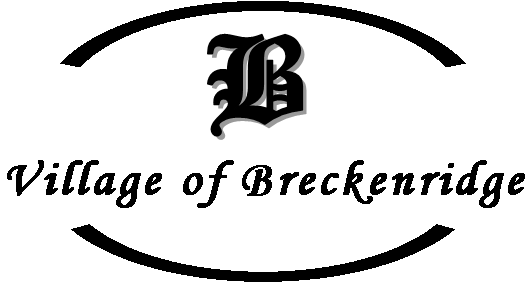 Ridgelawn CemeteryColumbarium Rules and RegulationsAll persons are welcome to visit the Columbarium during daylight hours.  Visitors are expected to be orderly at all times and follow the rules established for the Ridgelawn Cemetery.There shall be no planting of any flowers, shrubs, vines or trees near the Columbarium except by Village personnel. There shall be no attachments to the front, top, or sides of any Columbarium, nor are vases, flowers, markers, and wreaths allowed.Engraving and maintenance of any Columbarium Niche is the responsibility of the Village employees.  All engraving shall be according to a standardized format determined by the Village.No Niche shall be opened except under the direction of the Cemetery sexton and designated employees.Limit of one cremains per niche.All applications of interment shall be made through the Village Clerk’s office.All Niches shall be sold on a perpetual care basis.  Price of Columbarium Niches, opening and closing costs, engraving costs are all included in the price of the Niches which is collected at time of sale.In the event of a niche being sold back to the Village of Breckenridge, only the original purchase price shall be refunded.Flowers and wreaths may be placed at the base of the structure at the time of interment and for a period of seven days following.  Flowers and wreaths may also be placed at the base of the structure ten days prior and ten days following Memorial Day.  All Flowers and wreaths still in place after the allotted days will be removed by cemetery personnel.